International Journal of High-Energy Physics CERN Courier Volume 54 Number 6       July/August 2014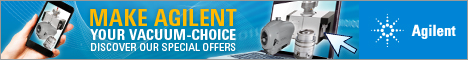 Конец формыMarkov Prize recognizes pioneers in theoretical astrophysics and cosmology
Tkachev, Dolgov, Matveev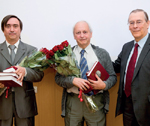 Igor Tkachev, of the Institute for Nuclear Research (INR) of the Russian Academy of Sciences (RAS), Moscow, and Alexander Dolgov, of the Alikhanov Institute for Theoretical and Experimental Physics, Moscow, and INFN, have been awarded the 2014 Markov Prize. They received the award at the 2014 Markov Readings, held at the INR on 14 May, for "pioneering works in the field of theoretical astrophysics and cosmology". The laureates are both well known in the fields of elementary particle physics, astrophysics and cosmology. Tkachev has made significant contributions to the development of the theory of the early universe, while Dolgov elaborated the kinetic theory of elementary particles, including neutrinos, in the expanding universe. The Markov Prize was established by INR RAS in commemoration of Moisey Markov, who made pioneering contributions to neutrino physics, as well as to physics at the boundary between particle physics and cosmology.